PRESSMEDDELANDE Mölndal 12 maj 2017

KAPPAHL ÖPPNAR
i Sollentuna Centrum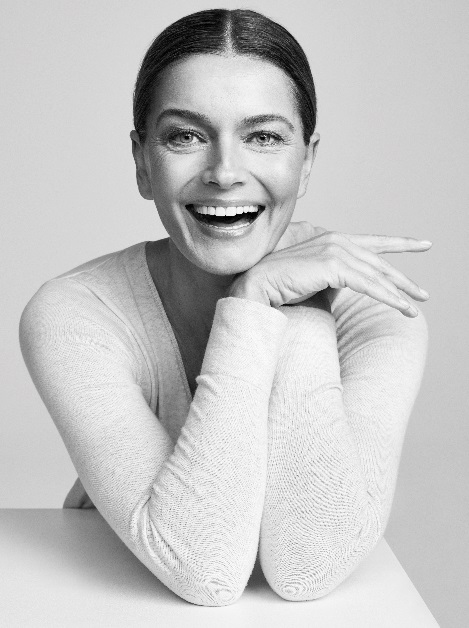 Torsdagen den 18 maj inviger KappAhl sin nya toppmoderna butik i Sollentuna Centrum. Butiken är designad enligt modekedjans butiks koncept ”For You” som utvecklats utifrån kundens shoppingupplevelse. 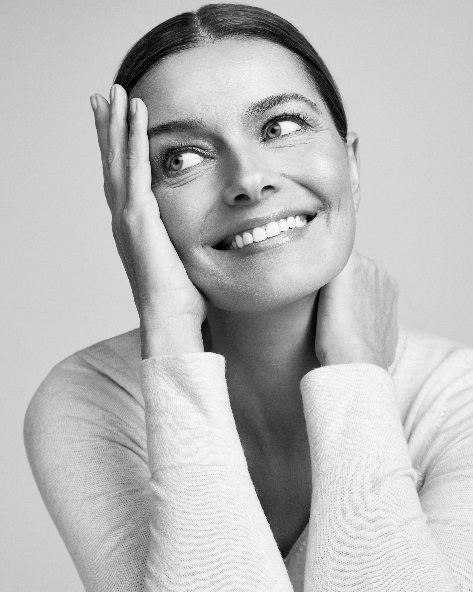 Butiken har ett varmt omfamnande tilltal som tar väl hand om kunden med tips och inspiration i fokus.  Den miljövänliga butiksinredningen är sammansatt för att skapa rumskänsla och kommer göra det lättare för kunden att handla och hitta de silhuetter som passar just henne. Här hittar man säsongens mode och inspiration för vardag och fest för dam, barn och herr.– KappAhls butikskoncept är toppmodernt och baserat på våra kunders önskemål. Kunden vill att det ska vara enkelt att handla och vill bli inspirerad. KappAhls anslag är ”For You”. Det vi gör, gör vi för vår kund så att det passar henne bäst, berättar KappAhls Sverigechef Anna Karin Holck. Butiken är en omlokalisering från Stinsen Köpcentrum till Sollentuna Centrum. Nya som gamla kunder hälsas välkomna till öppningshelgen torsdag till söndag då det firas med fina erbjudanden.För mer information
Anna Karin Holck, Landschef Sverige. 
Tel 0705-87 25 65, annakarin.holck@kappahl.com 

Josefine Karlsson, Marknadsförare Sverige. 
Tel 0704-71 56 72, josefine.karlsson@kappahl.com